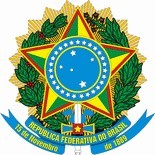 SERVIÇO PÚBLICO FEDERAL UNIVERSIDADE FEDERAL DO OESTE DO PARÁDECLARAÇÃO DE CONCORDÂNCIA DO SERVIDOR COM A REDISTRIBUIÇÃO	Eu,                                                                                                       , CPF                                   , matrícula SIAPE                                        , ocupante do cargo                                                                              ,com lotação                                                                  , e exercício                                                            na                                                                                         , declaro, para os devidos fins, que tenho interesse na redistribuição do meu cargo para a                                                                                         ,Campus                                                                      , e ainda que, efetivada a redistribuição, renuncio  o disposto no artigo 51, inciso I, da Lei 8.112/90. ,	de	de	.Assinatura do Servidor